Mandelbrot for the Masses                          Iteration Formula:   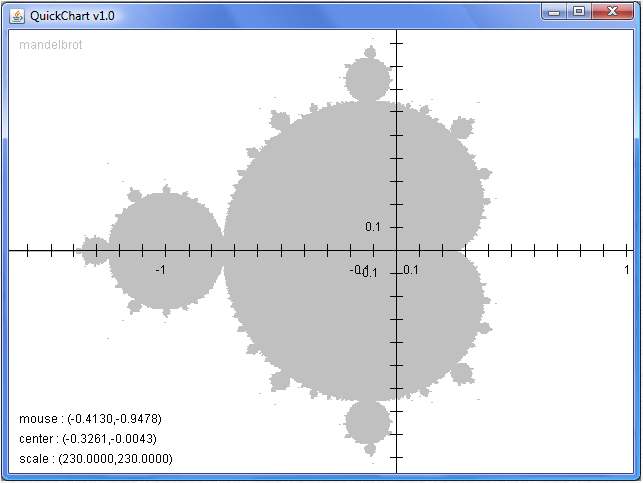 Try:				          	  Calculator tips for generating the sequence:IF you’re feeling adventurous, try the next few suggestions and use your calculator to find the values: Try: 			          	                   ,  	   ,   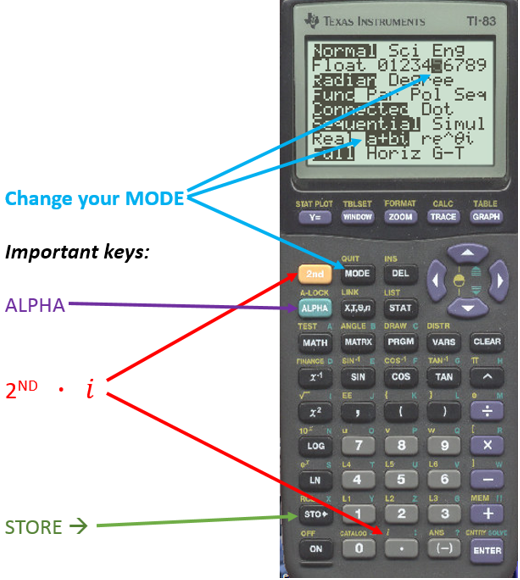 Note 2nd   MODE (QUIT)  will getyou back to the Home ScreenAnything in a BOX is a key stroke.(Use the Arrow Keys)For practice, type in -2 (-)     2      STO>     ALPHA    PRGM (C)   ENTER     (This is z1) 2nd     (-)  (ANS)   x2    +    ALPHA   PRGM (C)  ENTER   (This is z2)    ENTER       (This is z3)ENTER       (This is z4)		… etc.				Note 2nd   MODE (QUIT)  will getyou back to the Home ScreenAnything in a BOX is a key stroke.(Use the Arrow Keys)For practice, type in -2 (-)     2      STO>     ALPHA    PRGM (C)   ENTER     (This is z1) 2nd     (-)  (ANS)   x2    +    ALPHA   PRGM (C)  ENTER   (This is z2)    ENTER       (This is z3)ENTER       (This is z4)		… etc.				Note 2nd   MODE (QUIT)  will getyou back to the Home ScreenAnything in a BOX is a key stroke.(Use the Arrow Keys)For practice, type in -2 (-)     2      STO>     ALPHA    PRGM (C)   ENTER     (This is z1) 2nd     (-)  (ANS)   x2    +    ALPHA   PRGM (C)  ENTER   (This is z2)    ENTER       (This is z3)ENTER       (This is z4)		… etc.				Note 2nd   MODE (QUIT)  will getyou back to the Home ScreenAnything in a BOX is a key stroke.(Use the Arrow Keys)For practice, type in -2 (-)     2      STO>     ALPHA    PRGM (C)   ENTER     (This is z1) 2nd     (-)  (ANS)   x2    +    ALPHA   PRGM (C)  ENTER   (This is z2)    ENTER       (This is z3)ENTER       (This is z4)		… etc.				Note 2nd   MODE (QUIT)  will getyou back to the Home ScreenAnything in a BOX is a key stroke.(Use the Arrow Keys)For practice, type in -2 (-)     2      STO>     ALPHA    PRGM (C)   ENTER     (This is z1) 2nd     (-)  (ANS)   x2    +    ALPHA   PRGM (C)  ENTER   (This is z2)    ENTER       (This is z3)ENTER       (This is z4)		… etc.				Note 2nd   MODE (QUIT)  will getyou back to the Home ScreenAnything in a BOX is a key stroke.(Use the Arrow Keys)For practice, type in -2 (-)     2      STO>     ALPHA    PRGM (C)   ENTER     (This is z1) 2nd     (-)  (ANS)   x2    +    ALPHA   PRGM (C)  ENTER   (This is z2)    ENTER       (This is z3)ENTER       (This is z4)		… etc.				